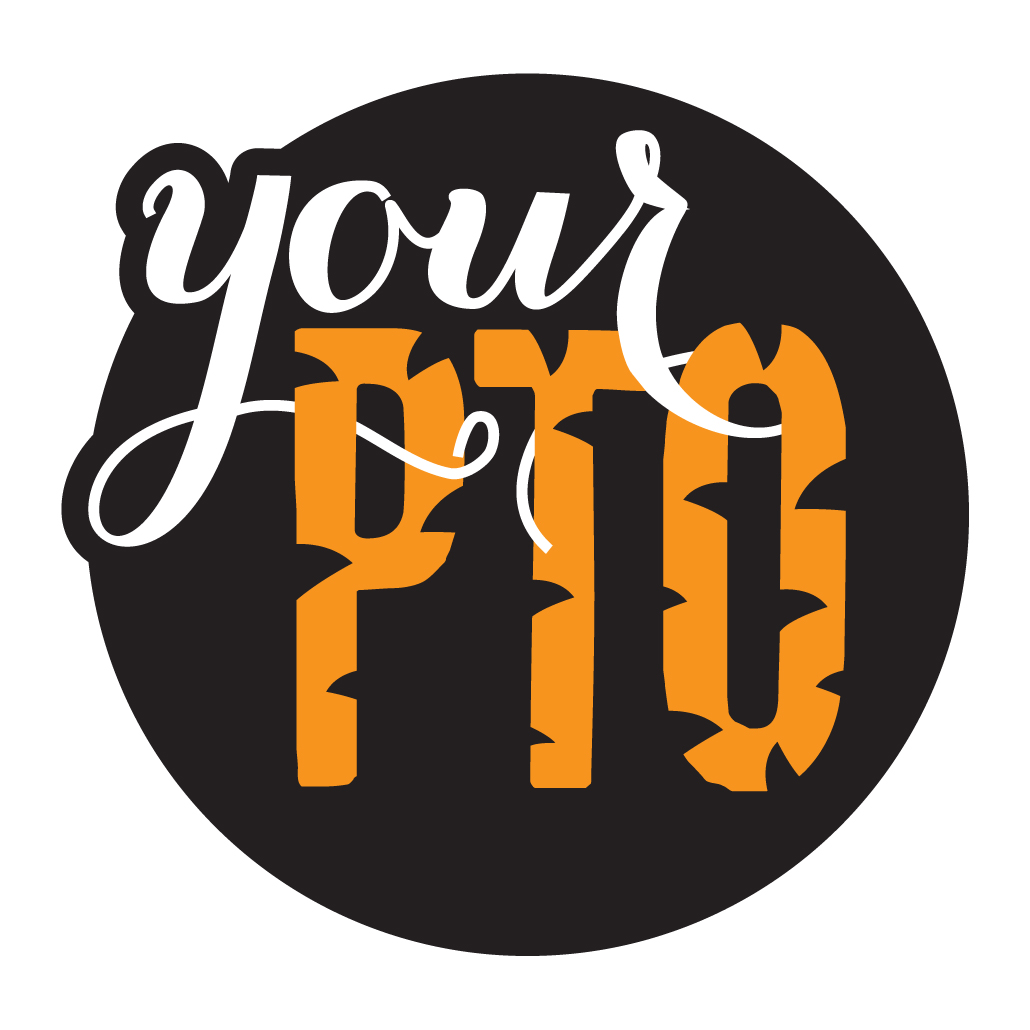 Vista del Sur Accelerated Academy PTONovember 19, 2019 | 6:00p : Salina BrownPTO Members Salina Brown, President | Griselda Ortega, Vice President | Wade Lotz, Treasurer | Tracy Smith, Secretary | Alexandra Miller, Marketing ChairNo minutes to approveTreasurer’s ReportWade Lotz reported on current balance sheet, copies are available upon request. ~$7,800 balance as of November 19, 2019Fall Carnival was the most successful yet. ~$8,200 raised before expenses~$6,000 in expensesPrincipal’s CornerPrincipal Epacs reported: Great experience at the Fall CarnivalThank you Dad’s Club for all the hard work! New BusinessNew 2019-2020 Next project to fund BrainstormEx.  Giant Games (Connect 4, Chess, Jenga, etc)Thoughts/Ideas from those in attendanceGaga Ball courtWould be nice if it accommodated lots of kids at oncePlay structure for older kidsRock wallWater/Ice machine for the teachers’ loungeGiant Chess similar to the one at Chandler MallPutting green/Mini golf areaDance floorMakers Space (Stem inspired activity space)Swing set for big kidsPlease reach out to PTO with additional ideasUpcoming EventsDecember 2 – December 6  - BOGO Book FairMonday through Friday 7:30 – 4:30Hoping to have one even open later – date TBDE-wallet was a huge success during the fall book fairAllows for your children to purchase books without have cash in hand. Money not spent will be refundedDecember 6, 7:30-8 – Student of the month breakfastVolunteers are always welcome to assistJanuary – Open EnrollmentProspective parents will be dropping of their new student packetsVolunteers will  be needed to welcome and answer questionsSnacks will be providedDad’s ClubFall Carnival is Friday, Nov. 15, 2019 – RecapWent with a different attractions company for new, fresh options15 vendors participated4 food vendorsBetter/more lighting from years pastVolunteers were amazing! Thank you!Thank you PTO and Administration for all your supportNext event February 1st Laveen Parade!Theme – Getting stronger every dayFloat building will begin January 1stVolunteers are always welcome 1st place is in the bag! Volunteer spots are available on www.vistadelsurpto.com and on Vista Del Sur PTO Facebook page. No meeting in December! January 2020 @ 6:00p